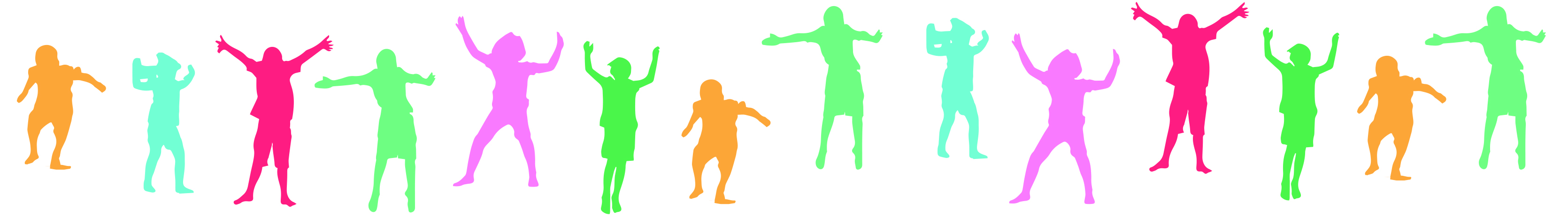 Vršiteljica dužnosi ravnatelja  Josipa Milaković                       mob 095 328 2426       e-mail: josipa.milakovich@gmail.com                                                                     dvgv.samobor@gmail.comTajnica   Milana Zorić-Šabić               tel 3361 530 / kućni 2        e-mail: dvgv.tajnistvo@gmail.comRačunovodstvo voditeljica računovodstva   Vesna Klasić          tel   3384 340                                                          e-mail:dvgv.rac@gmail.comradnik u računovodstvu       Anita Mahović       tel   3384 341                                                          e-mail: anita.dvgv@gmail.comSTRUČNI TIMPedagoginja   Bernardica Horvat Petravić              mob 095 405 3127      e-mail:pedagog.dvgrigorvitez@gmail.comPsihologinja   Ksenija Bašić              mob  091 4918 550      e-mail:ksenija.basic@gmail.comEdukacijska rehabilitatorica  Kristina Živčić                mob: 095 328 2479     e-mail: rehabilitator.dvgv@gmail.comLogopedinja  Marina Brajević Kus             mob 095 405 3128       e-mail: logoped.dvgrigorvitez@gmail.comZdravstvena voditeljica   Jelena Kovač             mob 095 405 2126     e-mail: zdr.voditelj.grigorvitez@gmail.comOBJEKTIGRIGOR – Perkovčeva 88/1                     3361 779     3361 530OGLEDALCE- Sudnikova 11                      3326 287ANTUNTUN  Kovačićeva 4                      3374 307MASLAČAK, Kladje, Mirnovečka 23        3388 462TULIPAN, Galgovo, M.Bogovića 3            3385 897PREPELICA, Stara karlovačka 6 a